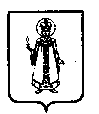 Муниципальный Совет Слободского сельского поселения Угличского муниципального района Ярославской областиР Е Ш Е Н И Еот  25.03. 2016          № 1 О внесении изменений в решениеМуниципального Совета Слободского сельского поселенияот 16.07.2015 №14 «Об утверждении Положения о сообщении лицами, замещающими муниципальные должности Слободского сельского поселения на постоянной основе, муниципальными служащими, замещающими должности муниципальной службы в Администрации Слободского сельского  поселения  о получении подарка»В соответствии с Указом Губернатора Ярославской области от 17.03.2015 № 119 «Об утверждении Положения о сообщении лицами, замещающими государственные должности в органах исполнительной власти Ярославской области, государственными гражданскими служащими, замещающими должности государственной гражданской службы в Правительстве области и иных органах исполнительной власти Ярославской области, о получении подарка»,  Уставом Слободского сельского  поселения   Муниципальный Совет Слободского сельского поселения третьего созыва Р Е Ш И Л:1. В тексте названия Положения, изложенного в приложении к решению Муниципального Совета Слободского сельского поселения от 16.07.2015 №14 слова «их должностным положением или» заменить словами «протокольными мероприятиями, служебными командировками и другими официальными мероприятиями, участие в которых связано с». 2. В пункте 1 Положения слова «их должностным положением  или» заменить словами «протокольными мероприятиями, служебными командировками и другими официальными мероприятиями, участие в которых связано с».3. Абзац 2 пункта 2 Положения исключить.4. В абзаце 4 пункта 2 Положения слова «должностным положением или в связи» заменить словами «протокольными мероприятиями, служебными командировками и другими официальными мероприятиями, участие в которых связано».5. В абзаце 4 пункта 2 Положения слова «в рамках осуществления деятельности, предусмотренной должностным регламентом (должностной инструкцией), а также» исключить.6. В пункте 3 Положения слова «их должностным положением или» заменить словами «протокольными мероприятиями, служебными командировками и другими официальными мероприятиями, участие в которых связано с».7. В пункте 4 Положения слова «должностным положением или» исключить.8. В пункте 7 Положения слова «должностным положением или» исключить.9. В пункте 22 Положения после слов «использования подарка» дополнить словами «(за исключением подарка, изготовленного из драгоценных металлов и (или) драгоценных камней)».10. Положение дополнить пунктом 22.1. следующего содержания:«22.1. Принимает решение о передаче подарка, изготовленного из драгоценных металлов и (или) драгоценных камней, в федеральное казенное учреждение «Государственное учреждение по формированию Государственного фонда драгоценных металлов и драгоценных камней Российской Федерации, хранению, отпуску и использованию драгоценных металлов и драгоценных камней (Гохран России) при Министерстве финансов Российской Федерации» для зачисления в Государственный фонд драгоценных металлов и драгоценных камней Российской Федерации.».11. В пункте 23 Положения слова «является ювелирным изделием, изделием» заменить словом «изготовлен».12. В пункте 23 Положения после слов «из драгоценных  металлов» дополнить словами «драгоценных камней». 13. Решение вступает в силу с момента его обнародования (опубликования) согласно ст.38 Устава Слободского сельского поселения.Глава Слободского сельского поселения                           Н.П.Смирнова